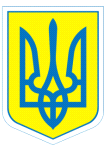 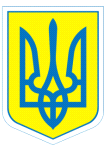 НАКАЗ01.09.2015		                               м.Харків 		                        № 170Про організацію роботи з безпеки життєдіяльності учнів та запобігання всіх видів дитячого травматизму     у  2015/2016  навчальному роціНа виконання законів України  «Про освіту», «Про загальну середню освіту», «Про дошкільну освіту», «Про охорону праці», «Про пожежну безпеку», «Про цивільну оборону», «Про забезпечення санітарного та епідеміологічного благополуччя населення», Положення про організацію  роботи з охорони праці учасників навчально-виховного процесу в установах і закладах освіти, затвердженого наказом Міністерства освіти і науки України від 01.08.2001 № 563, зареєстрованим у Міністерстві юстиції України 20.11.2001 за № 969/6160                   (із змінами), Положення про порядок розслідування нещасних випадків, що сталися під час навчально-виховного процесу в навчальних закладах, затвердженого наказом Міністерства освіти і науки України від 31.08.2001 № 616, зареєстрованим у Міністерстві юстиції України 28.12.2001 за № 1093/6284                (із змінами), листа Міністерства освіти і науки України від 19.08.2014 № 1/9-419 «Щодо проведення уроків та виховних заходів з питань протимінної безпеки населення та дітей у загальноосвітніх навчальних закладах», з метою організації  роботи щодо формування навичок безпечної поведінки, збереження та зміцнення здоров’я, попередження всіх видів травматизму серед учнів (вихованців)           НАКАЗУЮ:1. Призначити відповідальним за проведення профілактичної роботи щодо безпеки життєдіяльності учнів та запобігання всіх видів дитячого травматизму              Коваленко Г.І., заступника директора з виховної роботи.2. Коваленко Г.І., заступнику директора з виховної роботи розробити заходи з безпеки життєдіяльності, запобігання всіх видів дитячого травматизму серед учнів (вихованців) на 2015/2016 навчальний рік.                                                                                                                   До 05.09.20153. Класним керівникам, вихователям:3.1. Продовжити інформаційно-освітню роботу з охорони життя та здоров’я учнів (вихованців), попередження травматизму, формування навичок здорового способу життя із залученням  представників поліції та медичних працівників.                                                                             Протягом  2015/2016 навчального року3.2. Провести цикл бесід з учнями  щодо дій у разі виникнення надзвичайних ситуацій, протимінної безпеки дітей за участі фахівців.Протягом  2015/2016 навчального року3.3. У журналах Інструктажу та класних журналах  регулярно відображати роботу з попередження дитячого травматизму.                                                                             Протягом  2015/2016 навчального року3.4. Проводити роз’яснювальну роботу серед батьків щодо дотримання правил безпечної поведінки, санітарно-гігієнічних вимог, попередження інфекційних захворювань, педикульозу.                                                                          Щоп’ятниці3.5.  Продовжувати запровадження здоров’язберігаючих, здоров’язміцнюючих, здоров’яформуючих технологій у навчально-виховний процес.                                                                              Протягом 2015/2016 навчального року4. Учителям, які чергують у шкільному приміщенні та на подвір’ї, здійснювати постійний контроль за виконанням учнями наказу від 01.09.2015 № 176  «Про заборону тютюнопаління та виконання заходів щодо профілактики вживання тютюнових виробів».                                                                     Протягом 2015/2016 навчального року5. Медичним працівникам:5.1.Здійснювати моніторинг стану здоров’я учнів (вихованців).                                                                          Протягом 2015/2016 навчального року5.2. Здійснювати медико-педагогічні спостереження за проведенням уроків фізичної культури та позакласних фізкультурно-оздоровчих заходів.                                                                         Протягом 2015/2016 навчального року5.3. Проводити заходи щодо попередження гострих респіраторних вірусних захворювань серед учнів (вихованців).6. Контроль за виконанням даного наказу залишаю за собою.Директор			Л.О.МельніковаКоваленко,3-70-30-63З наказом ознайомлені:                                             С.Є.АвдєйкоМ.І.АукштолітєН.В.АукштолєнєІ.О.Бугло                                                                                                                          О.В.Бур’ян Т.Г.Воробйова                                                                                                                                                                                                                                                                              Л.І.Гончаренко                                                                                          О.М.ГришинаЄ.О.ГрищенкоМ.П.ДембовськаМ.В.ДеменкоС.М.Заозьорова                                                                В.В.Єфименко                                                                                                                                                                                                                                     Є.В.ІгнатовГ.І.Коваленко О.Б.Корнієнко                                                                В.С.КотляренкоГ.В.КузнєцоваЄ.С.Куценко                                                                                                                                                                                                                                                                       Т. Ю.ЛітвіноваА.В.МихайлюкМ.С.Москаленко                                                                                                       С.І.Морарь                                                                 А.О.Мочаліна                                                                Т.П.НаливайкоВ.В.Ніколаєва                                                                     С.М.НікулінаО.О.ПевнаО.А.ПроскурінаО.І.РябіченкоА.Ю.СавченкоІ.В.СковлюкН.Л.СмирноваІ.В.Степаненко С.В..Шеховцова